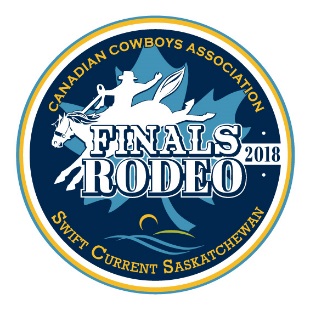 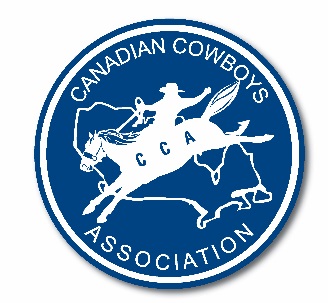 BARREL REP